INVENTAIRE MATERIEL.Une plateforme échafaudage Un espace confiné2 ARI autonomes minimum1 chariot à adduction d’air pour deux intervenants  Un masque par stagiaireUne manche à air ou équivalentUn EPI d’une Entreprise Utilisatrice (exemple : parka gilet HV…)Matériels de travail classique pour simuler une activité professionnelle :Une caisse à outil + 2 clés à œil et boulonnerieUne vanne, bride…Détection gaz (factice) : 1 détecteur individuel ou 1 détecteur baliseMoyens de signalisation et balisage :RubaliseChaînettePanneautique EC : Entrée réglementée avec équipement spécifique et Entrée RéglementéeSi l’OF possède son propre compresseur d’air respirable, l’OF affichera de manière visible le rapport du contrôle annuel du compresseurListe non exhaustive…Exemples de plateaux techniques ARI Autonome :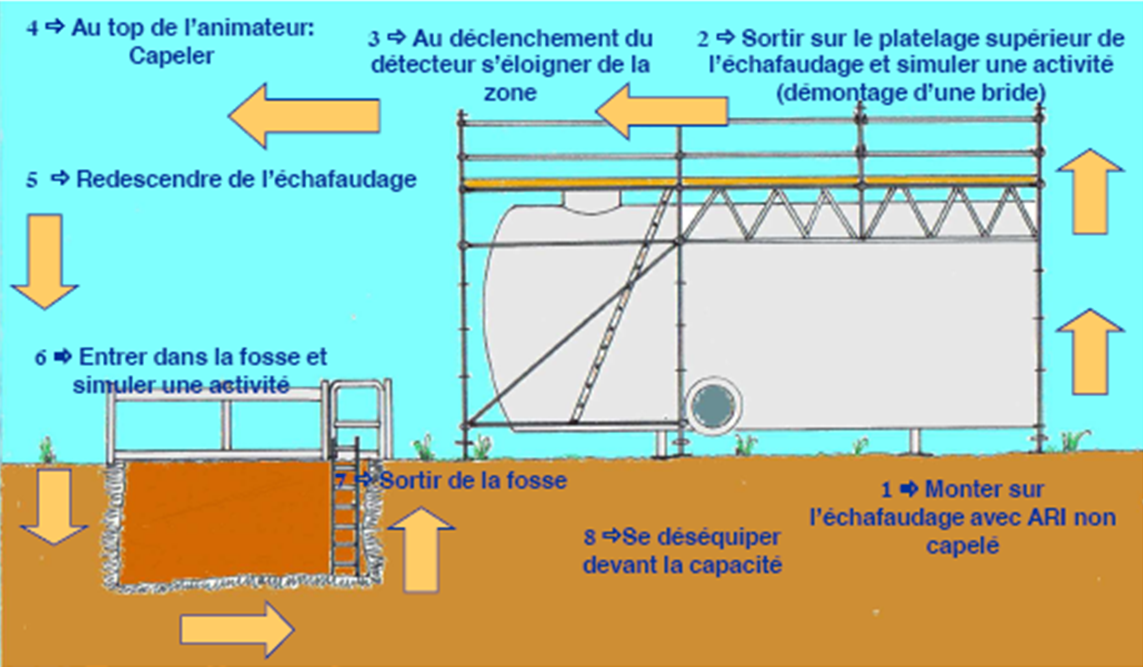 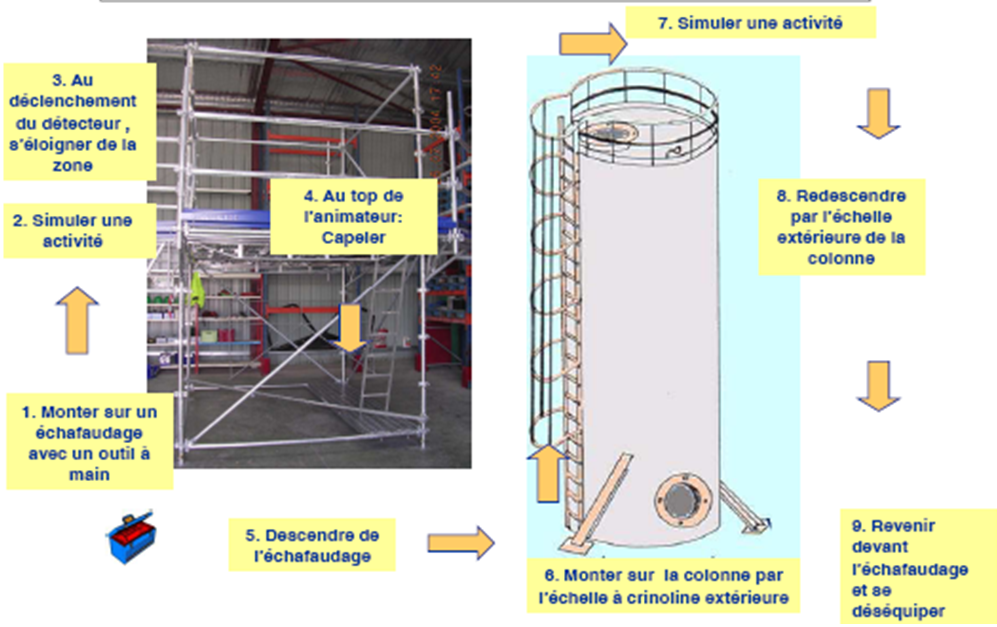 Exemples de plateaux techniques ARI à adduction d’air :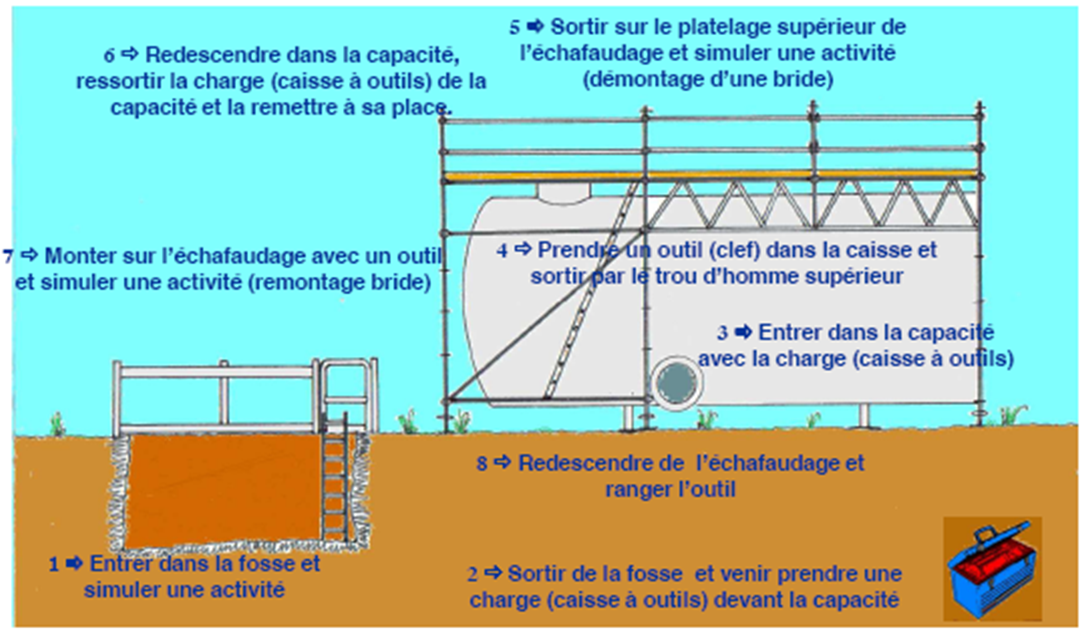 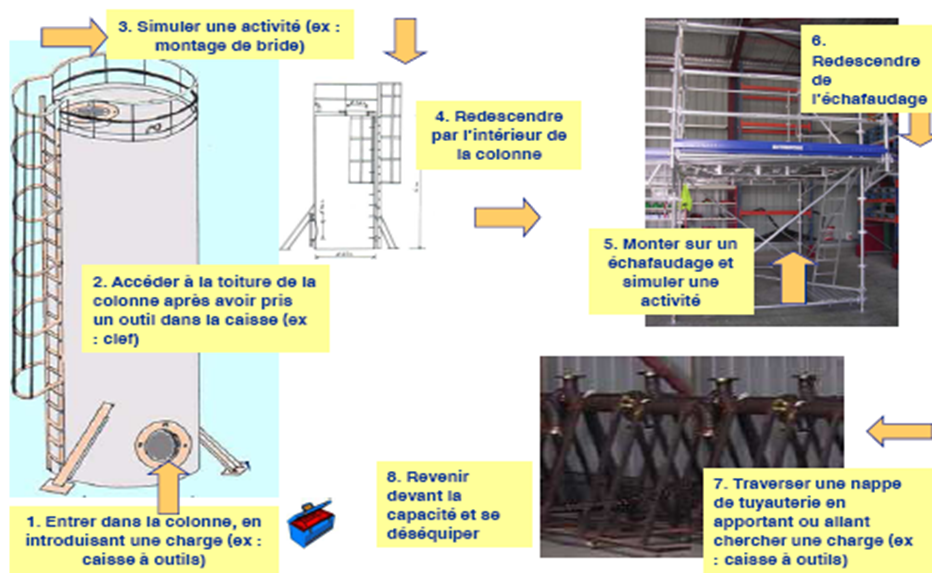 